СМОТР-КОНКУРС «ЛУЧШЕЕ ВЕТЕРАНСКОЕ  ПОДВОРЬЕ 2019»	 Ветераны Звездного уже третий год принимают участие  в краевом  смотре - конкурсе «Лучшее ветеранское подворье».Конкурс  проведен  при финансовой поддержке губернатора Пермского края.Советом ветеранов  было разработано и утверждено Положение о смотре-конкурсе  «Лучшее ветеранское подворье 2019» на территории ЗАТО Звездный. Также был утвержден состав  конкурсная комиссии  по проведению по обследованию участков, оформления  соответствующих документы и  определения победителей. В состав комиссии были включены  6 человек, в том числе члены Совета ветеранов, представители правления садового кооператива «Заречный» и представители администрации ЗАТО Звездный.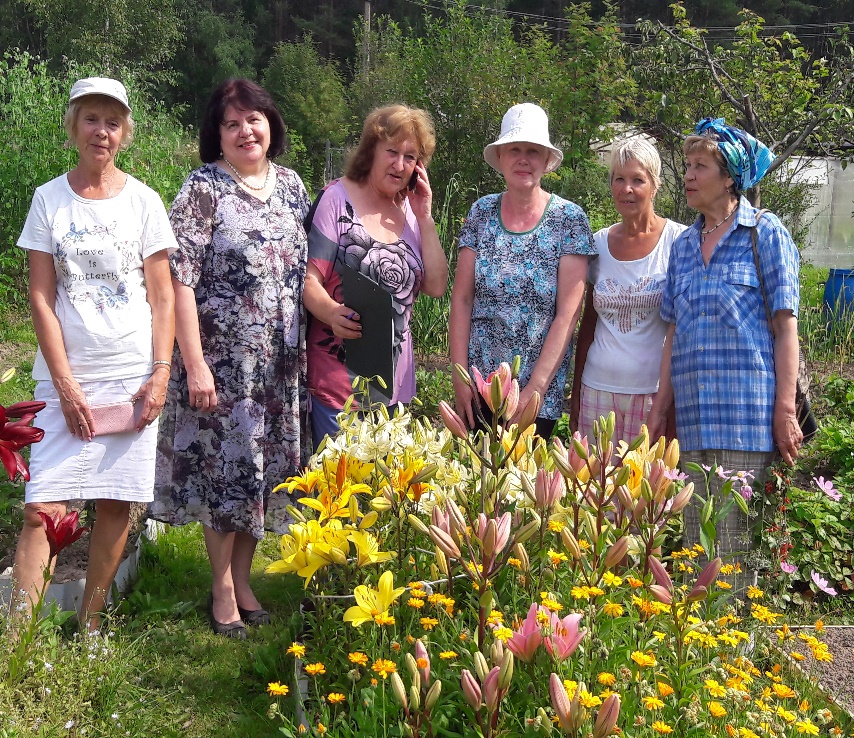 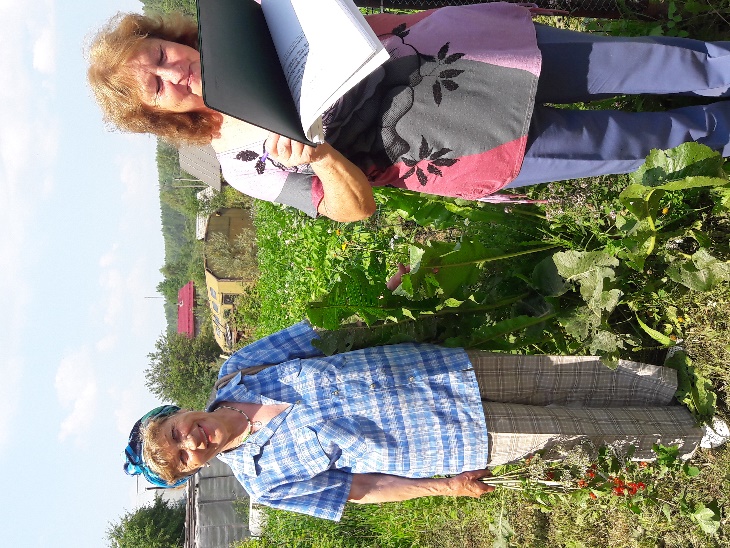 Комиссия начала свою работу с 1 июля 2019 года. Было осмотрено 12 участков. 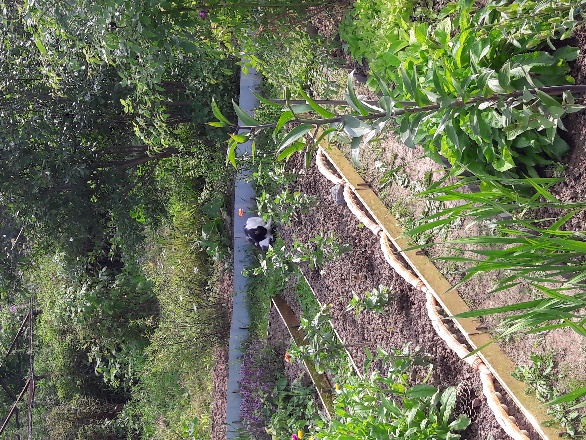 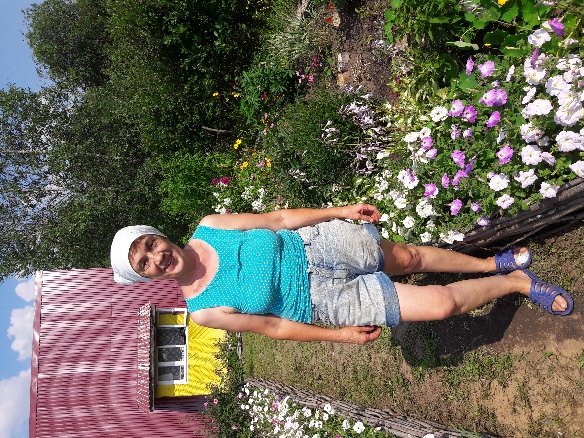 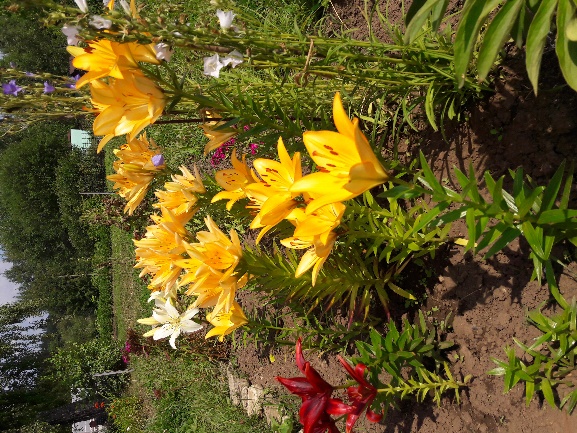 По результатам обследования комиссия определила призовые места:В номинации «Лучший приусадебный участок» победила единственная семья, участвующая в данной номинации – Пироженко И.А. и Шестакова В.В.В номинации «Лучший дачный участок» призовые места распределились так:1 место – семья ШаньшуровыхН.В. и В.Н.2 место – Мельников Н.М.		       Семья Рудь Г.К. и А.М.3 место – Мосяго В.М.                 Семья Брюховых А.Д. и Н.Н.В номинации «Творческий подход в оформлении ландшафта участка»- Некрасова Г.П.Все победители  и участники были  награждены дипломами и подарочными сертификатами 23 октября 2019 года  на вечера отдыха  «Осенний бал».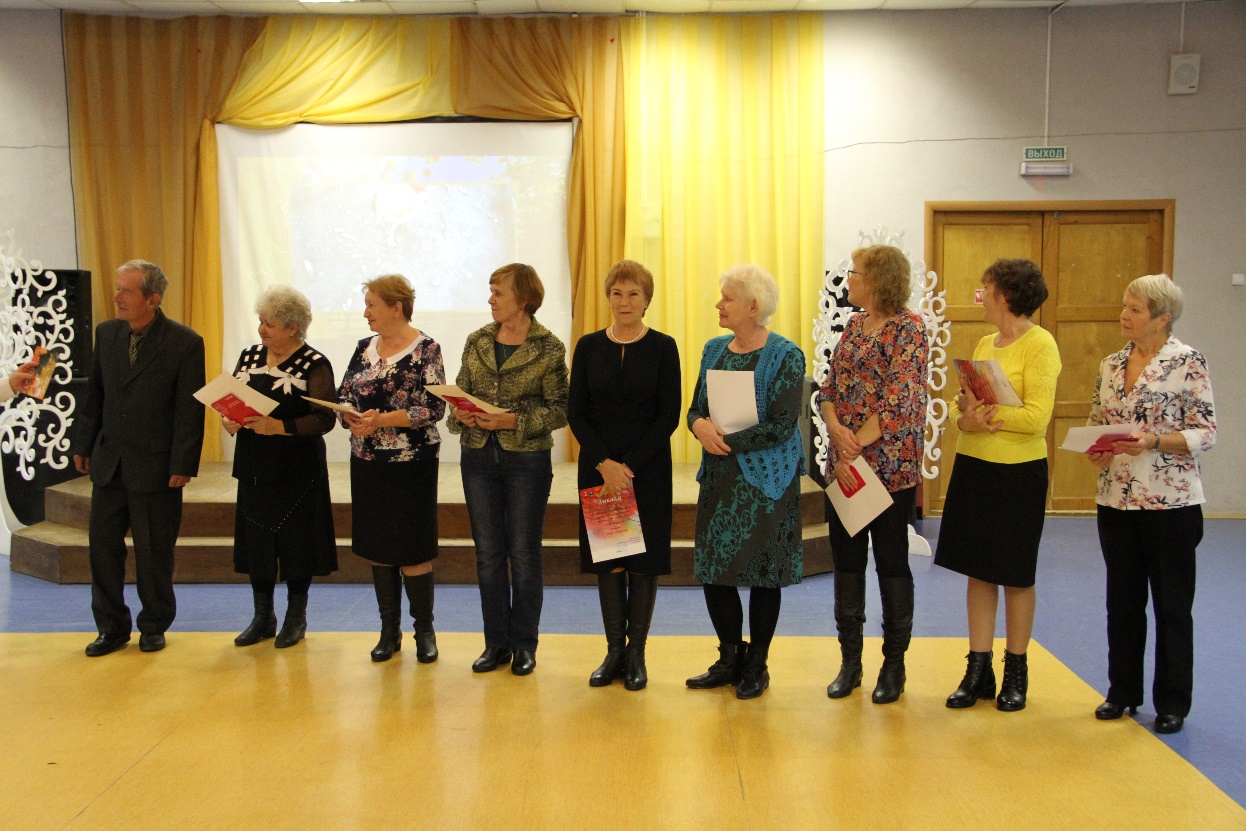 Для участия во втором этапе в ассоциации «Согласие» была выдвинута семья, победившая в номинации «Лучший приусадебный участок» - Пироженко И.А. и Шестакова В.В.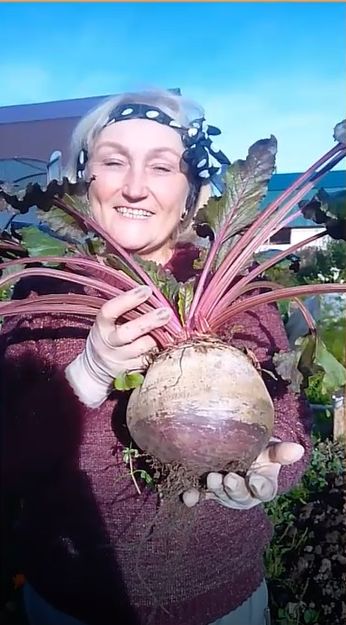 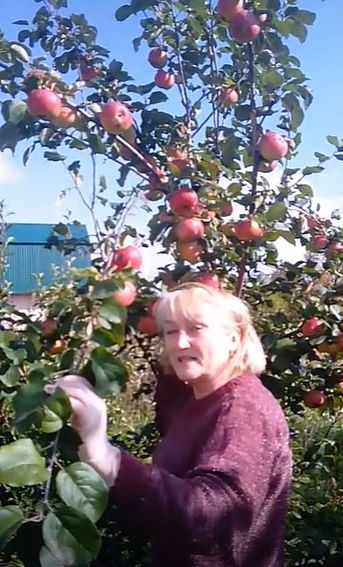 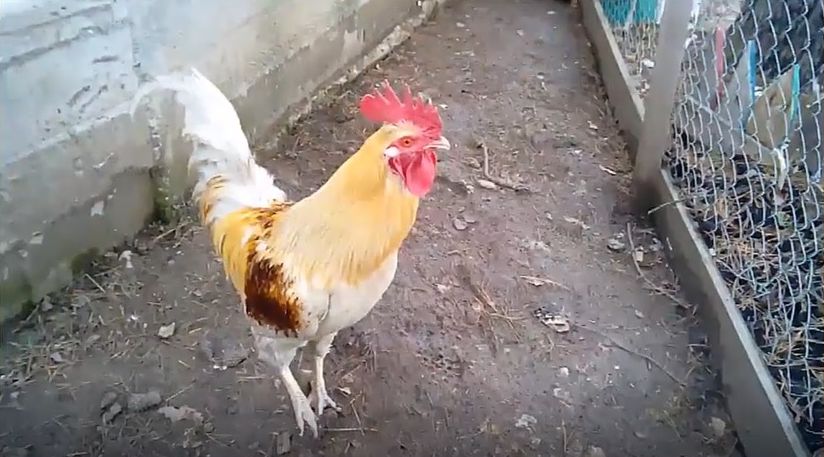 Совет ветеранов ЗАТО Звездный